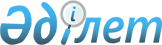 Об утверждении Правил оказания государственной услуги "Предоставление лекарственных средств, специализированных лечебных продуктов, изделий медицинского назначения отдельным категориям граждан"Приказ Министра здравоохранения Республики Казахстан от 12 октября 2021 года № ҚР ДСМ -103. Зарегистрирован в Министерстве юстиции Республики Казахстан 15 октября 2021 года № 24765.
      В соответствии с подпунктом 1) статьи 10 Закона Республики Казахстан "О государственных услугах" ПРИКАЗЫВАЮ:
      1. Утвердить прилагаемые Правила оказания государственной услуги "Предоставление лекарственных средств, специализированных лечебных продуктов, изделий медицинского назначения отдельным категориям граждан", согласно приложению к настоящему приказу.
      2. Департаменту лекарственной политики Министерства здравоохранения Республики Казахстан в установленном законодательством Республики Казахстан порядке обеспечить:
      1) государственную регистрацию настоящего приказа в Министерстве юстиции Республики Казахстан;
      2) размещение настоящего приказа на интернет-ресурсе Министерства здравоохранения Республики Казахстан после его официального опубликования;
      3) в течение десяти рабочих дней после государственной регистрации настоящего приказа в Министерстве юстиции Республики Казахстан представление в Юридический департамент Министерства здравоохранения Республики Казахстан сведений об исполнении мероприятий, предусмотренных подпунктами 1) и 2) настоящего пункта.
      3. Контроль за исполнением настоящего приказа возложить на курирующего вице-министра здравоохранения Республики Казахстан.
      4. Настоящий приказ вводится в действие по истечении десяти календарных дней после дня его первого официального опубликования.
      "СОГЛАСОВАНО"
Министерство цифрового развития,
инноваций и аэрокосмической промышленности
Республики Казахстан Правила оказания государственной услуги "Предоставление лекарственных средств,
специализированных лечебных продуктов, изделий медицинского назначения
отдельным категориям граждан" Глава 1. Общие положения
      1. Настоящие Правила оказания государственной услуги "Предоставление лекарственных средств, специализированных лечебных продуктов, изделий медицинского назначения отдельным категориям граждан" (далее – Правила) разработаны в соответствии с Кодексом Республики Казахстан "О здоровье народа и системе здравоохранения" и подпунктом 1) статьи 10 Закона Республики Казахстан "О государственных услугах" (далее – Закон) и определяют порядок оказания государственной услуги "Предоставление лекарственных средств, специализированных лечебных продуктов, изделий медицинского назначения отдельным категориям граждан" (далее – государственная услуга).
      2. Основные понятия, используемые в настоящих Правилах:
      1) информационная система учета амбулаторного лекарственного обеспечения (далее – ИСЛО) – информационная система, определяемая уполномоченным органом в области здравоохранения для автоматизации учета выписки рецептов, отпуска товара поставщикам фармацевтической услуги или услуги по учету и реализации в рамках гарантированного объема бесплатной медицинской помощи (далее – ГОБМП) и в системе обязательного социального медицинского страхования (далее – система ОСМС);
      2) изделия медицинского назначения – материалы, изделия, растворы, реагенты, комплекты, наборы, используемые для оказания медицинской помощи в соответствии с функциональным назначением и инструкцией производителя;
      3) государственная услуга – одна из форм реализации отдельных государственных функций, осуществляемых в индивидуальном порядке по обращению или без обращения услугополучателей и направленных на реализацию их прав, свобод и законных интересов, предоставление им соответствующих материальных или нематериальных благ;
      4) электронная цифровая подпись (далее – ЭЦП) – набор электронных цифровых символов, созданный средствами электронной цифровой подписи и подтверждающий достоверность электронного документа, его принадлежность и неизменность содержания. Глава 2. Порядок оказания государственной услуги "Предоставление лекарственных средств, специализированных лечебных продуктов, изделий медицинского назначения отдельным категориям граждан"
      3. Для получения услуги по предоставлению лекарственных средств, специализированных лечебных продуктов, изделий медицинского назначения отдельным категориям граждан в электронном виде физическое лицо (далее – услугополучатель) заходит в личный кабинет веб-портала "электронного правительства" www.egov.kz (далее – портал) посредством ЭЦП услугополучателя или удостоверенным одноразовым паролем, в случае регистрации и подключения абонентского номера услугополучателя, предоставленного оператором сотовой связи к учетной записи портала и подает заявку в электронном формате.
      При подаче услугополучателем заявления об оказания государственной услуги в "личном кабинете" услугополучателя отображается статус о принятии запроса для оказания государственной услуги, а также уведомление.
      4. Для получения государственной услуги в бумажном виде услугополучатель обращается в субъект здравоохранения (далее – услугодатель) с предоставлением удостоверения личности либо электронного документа из сервиса цифровых документов (для идентификации).
      5. Ответственное лицо, назначенное приказом руководителя услугодателя, осуществляет проверку прикрепления услугополучателя к данному услугодателю, проводит идентификацию услугополучателя для оказания государственной услуги и принимает решение об оказании государственной услуги или о мотивированном отказе в государственной услуге.
      При подаче заявки в электронном формате сведения о документе, удостоверяющем личность, услугодатель получает из соответствующих государственных информационных систем через шлюз "электронного правительства".
      6. Перечень основных требований к оказанию государственной услуги, включающий характеристики процесса, форму и результат оказания, а также сведения с учетом особенностей предоставления государственной услуги предусмотрен в стандарте государственной услуги "Предоставление лекарственных средств, специализированных лечебных продуктов, изделий медицинского назначения отдельным категориям граждан" согласно приложению 1 к настоящим Правилам (далее – Стандарт).
      7. Услугополучатель получает лекарственные средства, специализированные лечебные продукты, изделия медицинского назначения по выписанным в ИСЛО рецептам. Информация о предоставленных лекарственных средствах, специализированных лечебных продуктах, изделиях медицинского назначения поступает через ИСЛО в личный кабинет услугополучателя электронного правительства.
      Обработка запроса осуществляется услугодателем в течение пятнадцати минут с момента поступления запроса в ИСЛО.
      По итогам обработки формируется информация о предоставленных лекарственных средствах, специализированных лечебных продуктах, изделиях медицинского назначения отдельным категориям граждан выдается по форме, согласно приложению 2 к настоящим Правилам либо мотивированный ответ об отказе в оказании государственной услуги направляется в "личный кабинет" услугополучателя в форме электронного документа, подписанного ЭЦП уполномоченного лица услугодателя.
      8. Срок оказания государственной услуги с момента подачи услугополучателя документов в организацию здравоохранения, а также при обращении через портал – не более 3 (трех) часов в соответствии со Стандартом.
      9. Услугодатель обеспечивает внесение данных об оказании государственной услуги "Предоставление лекарственных средств, специализированных лечебных продуктов, изделий медицинского назначения отдельным категориям граждан" в информационную систему мониторинга, с целью мониторинга оказания государственных услуг в порядке в соответствии с подпунктом 11) пункта 2 статьи 5 Закона. Глава 3. Порядок обжалования решений, действий (бездействия) услугодателя и (или) его должностных лиц по вопросам оказания государственных услуг
      9. Жалоба на решение, действие (бездействие) услугодателя по вопросам оказания государственных услуг подается на имя руководителя услугодателя и (или) в уполномоченный орган по оценке и контролю за качеством оказания государственных услуг в соответствии с законодательством Республики Казахстан.
      Жалоба услугополучателя, поступившая в адрес услугодателя, в соответствии с пунктом 2 статьи 25 Закона подлежит рассмотрению в течение пяти рабочих дней со дня ее регистрации.
      Жалоба услугополучателя, поступившая в адрес уполномоченного органа по оценке и контролю за качеством оказания государственных услуг, подлежит рассмотрению в течение пятнадцати рабочих дней со дня ее регистрации.
      10. В случаях несогласия с результатами оказанной государственной услуги, услугополучатель обращается в суд в установленном законодательством Республики Казахстан порядке. Информация о предоставленных лекарственных средствах, специализированных лечебных продуктах, изделиях медицинского назначения отдельным категориям граждан
      1. ИИН:
2. ФИО (при его наличии):
3. Дата рождения:
4. Наименование нозологии:
5. Наименование услугодателя:
6. МНН препарата:
7. Торговое наименование препарата:
8. Дата выписки рецепта:
9. Номер рецепта:
10. Дата обеспечения рецепта:
					© 2012. РГП на ПХВ «Институт законодательства и правовой информации Республики Казахстан» Министерства юстиции Республики Казахстан
				
      Министр здравоохранения
Республики Казахстан 

А. Цой
Приложение к приказу
Министр здравоохранения
Республики Казахстан
от 12 октября 2021 года
№ ҚР ДСМ -103Приложение 1
к Правилам оказания
государственной услуги
"Предоставление лекарственных
средств, специализированных
лечебных продуктов, изделий
медицинского назначения
отдельным категориям граждан" Стандарт государственной услуги
"Предоставление лекарственных средств, специализированных лечебных продуктов, изделий медицинского назначения отдельным категориям граждан" Стандарт государственной услуги
"Предоставление лекарственных средств, специализированных лечебных продуктов, изделий медицинского назначения отдельным категориям граждан" Стандарт государственной услуги
"Предоставление лекарственных средств, специализированных лечебных продуктов, изделий медицинского назначения отдельным категориям граждан"
1
Наименование услугодателя
Субъекты здравоохранения
2
Способы предоставления государственной услуги
1) услугодатель (при непосредственном обращении услугополучателя);

2) веб-портал "электронного правительства" www.egov.kz (далее – портал).
3
Срок оказания государственной услуги
1) с момента сдачи услугополучателем документов субъект здравоохранения, а также при обращении через портал – не более 3 (трех) часов;

2) максимально допустимое время ожидания для сдачи документов – тридцать минут;

3) максимально допустимое время обслуживания услугополучателя – тридцать минут.
4
Форма оказания государственной услуги
Электронная (частично автоматизированная) и (или) бумажная
5
Результат оказания государственной услуги
1) при непосредственном обращении к услугодателю – предоставление лекарственных средств, специализированных лечебных продуктов, изделий медицинского назначения отдельным категориям граждан.

2) при обращении на портал – предоставление лекарственных средств, специализированных лечебных продуктов, изделий медицинского назначения отдельным категориям граждан в режиме просмотра информации в Личном кабинете Электронного Правительства;

3) мотивированный отказ в оказании услуги.
6
Форма предоставления результат оказания государственной услуги
Электронная (частично автоматизированная) и (или) бумажная
7
Размер оплаты, взимаемой с услугополучателя при оказании государственной услуги, и способы ее взимания в случаях, предусмотренных законодательством Республики Казахстан
Бесплатно
8
График работы
1) услугодатель – с понедельника по пятницу включительно, в соответствии с установленным графиком работы с 9-00 до 18-30 часов с перерывом на обед с 13-00 до 14-30 часов, за исключением субботы, воскресенья и праздничных дней;

2) портал – круглосуточно, за исключением технических перерывов, связанных с проведением ремонтных работ (при обращении услугополучателя после окончания рабочего времени, в выходные и праздничные дни согласно Трудовому кодексу Республики Казахстан прием заявок и выдача результатов оказания государственной услуги осуществляется на следующий за ним рабочий день).
9
Перечень документов необходимых для оказания государственной услуги
1) к услугодателю:

документ, удостоверяющий личность, при непосредственном обращении либо электронный документ из сервиса цифровых документов (для идентификации)

2) на портал:

запрос в электронном виде.

Услугодатели получают цифровые документы из сервиса цифровых документов через реализованную интеграцию при условии согласия владельца документа, предоставленного посредством зарегистрированного на портал абонентского номера сотовой связи пользователя путем передачи одноразового пароля или путем отправления короткого текстового сообщения в качестве ответа на уведомление.
10
Основания для отказа в оказании государственной услуги, установленные законодательством Республики Казахстан
1) установление недостоверности документа, представленного услугополучателем для получения государственной услуги, и (или) данных (сведений), содержащихся в них;

2) отсутствие прикрепления к услугодателю, оказывающему предоставление лекарственных средств, специализированных лечебных продуктов, изделий медицинского назначения отдельным категориям граждан в рамках ГОБМП и (или) в системе ОСМС в амбулаторных условиях.
11
Иные требования с учетом особенностей оказания государственной услуги, в том числе оказываемой в электронной форме
Услугополучатель имеет возможность получения государственной услуги в электронной форме посредством зарегистрированного на портале абонентского номера сотовой связи услугополучателя путем передачи одноразового пароля или путем отправления короткого текстового сообщения в качестве ответа на уведомление портала.

Услугополучатель имеет возможность получения государственной услуги в электронной форме через портал при условии наличия ЭЦП.

Для людей с ограниченными физическими возможностями наличие пандуса, кнопки вызова, тактильной дорожки для слепых и слабовидящих, зала ожидания, стойки с образцами документов.

Услугополучатель имеет возможность получения информации о порядке и статусе оказания государственной услуги в справочных службах услугодателя, а также Единого контакт-центра "1414", 8-800-080-7777.Приложение 2
к Правилам оказания
государственной услуги
"Предоставление лекарственных
средств, специализированных
лечебных продуктов, изделий
медицинского назначения
отдельным категориям граждан"Форма